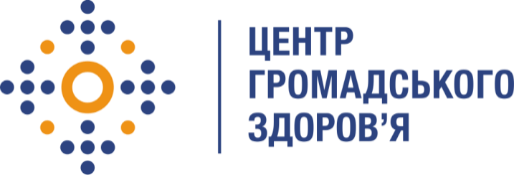 Державна установа 
«Центр громадського здоров’я Міністерства охорони здоров’я України» оголошує конкурс на відбір  консультанта до відділу управління та протидії ВІЛ-інфекції в рамках  проекту «Посилення лікування ВІЛ-інфекції спроможності лабораторної мережі, замісної підтримуючої терапії та програмного моніторингу в Україні в рамках Надзвичайної ініціативи Президента США з надання допомоги у боротьбі з ВІЛ/СНІД (PEPFAR) (SILP) Назва позиції: консультант з питань надання медичної допомоги ЛЖВ у пенітенціарному секторі.Регіон діяльності: м. КиївПеріод надання послуг: серпень – вересень 2023 р.Рівень зайнятості: частковаЗагальна інформація:Головним завданнями Державної установи «Центр громадського здоров’я Міністерства охорони здоров’я України» (далі – Центр) є діяльність у сфері громадського здоров’я. Центр виконує лікувально-профілактичні, науково-практичні та організаційно-методичні функції у сфері охорони здоров’я з метою забезпечення якості лікування хворих на соціально-небезпечні захворювання, зокрема ВІЛ/СНІД, туберкульоз, наркозалежність, вірусні гепатити тощо, попередження захворювань в контексті розбудови системи громадського здоров’я. Центр бере участь у розробці регуляторної політики і взаємодіє з іншими міністерствами, науково-дослідними установами, міжнародними установами та громадськими організаціями, що працюють в сфері громадського здоров’я та протидії соціально небезпечним захворюванням.Основні обов'язки:Запропонувати заходи щодо здійснення взаємодії між Державною установою «Центр охорони здоров’я Державної кримінально-виконавчої служби України» (далі – ЦОЗ ДКВС України) та закладів охорони здоров’я ДКВС України на регіональному рівні щодо покращення якості даних медичної інформаційної системи «ВІЛ-інфекція» (далі – МІС ВІЛ) в установах ДКВС;здійснити оцінку якості даних МІС ВІЛ в установах ДКВС. Інформує користувачів щодо результатів проведення оцінки якості даних МІС ВІЛ;здійснити верифікацію даних в МІС ВІЛ, у тому числі під час візитів до закладів охорони здоров’я ЦОЗ ДКВС України;надати консультації користувачам із впровадження МІС ВІЛ в ДКВС України;здійснити візити технічної підтримки до закладів охорони здоров’я (далі - ЗОЗ) філій ЦОЗ ДКВС України з питань якості даних МІС ВІЛ;надати консультації медичним працівникам ЗОЗ ЦОЗ ДКВС України по роботі щодо усунення проблем, які були виявлені під час оцінки якості даних МІС ВІЛ. Надає консультації щодо здійснення моніторингу виконання рекомендацій, наданих за результатами оцінки;провести аналіз виконання Плану впровадження МІС ВІЛ в ДКВС України та забезпечення якості даних МІС ВІЛ в ДКВС України, надає пропозиції щодо виконання індикаторів лікування ВІЛ в установах ДКВС України;здійснити підготовку щоквартальних описових звітів щодо виконання індикаторів лікування ВІЛ в установах ДКВС України;надати пропозиції щодо розробки, адаптації  та оновлення МІС ВІЛ з метою автоматизації процесу збору, накопичення та аналізу програмних даних в ЗОЗ та філіях, підпорядкованих ЦОЗ ДКВС України;запропонувати проекти організаційно-розпорядчих документів щодо впровадження та підвищення якості даних МІС ВІЛ в ДКВС України;здійснити іншу консультативну й методичну допомогу з питань оцінки якості даних МІС ВІЛ та медичних питань в рамках проєкту.Вимоги до професійної компетентності:Вища медична освіта Досвід роботи та/або організації роботи з медичними інформаційними системами.Знання національних нормативно-правових документів щодо обліково-звітної документації.Знання усної та письмової ділової української мови, знання англійської мови (бажано).Комп'ютерні навички (обов'язкове володіння базовими програмами MSOffice, Exel, 1C).Міжособистісні й комунікативні навички.Готовність до понаднормової праці.ВідповідальністьДосвід проведення тренінгів (бажано).Досвід роботи в міжнародних проектах та в закладах охорони здоров’я  ДУ «Центр охорони здоров’я ДКВС України» (бажано).Резюме мають бути надіслані на електронну адресу: vacancies@phc.org.ua. В темі листа, будь ласка, зазначте номер та назву вакансії: «292-2023 Консультант з питань надання медичної допомоги ЛЖВ у пенітенціарному секторі».Термін подання документів – до 19 липня 2023 року, реєстрація документів завершується о 18:00.За результатами відбору резюме успішні кандидати будуть запрошені до участі у співбесіді. У зв’язку з великою кількістю заявок, ми будемо контактувати лише з кандидатами, запрошеними на співбесіду. Умови завдання та контракту можуть бути докладніше обговорені під час співбесіди.Державна установа «Центр громадського здоров’я Міністерства охорони здоров’я України» залишає за собою право повторно розмістити оголошення про вакансію, скасувати конкурс на заміщення вакансії, запропонувати посаду зі зміненими обов’язками чи з іншою тривалістю контракту.